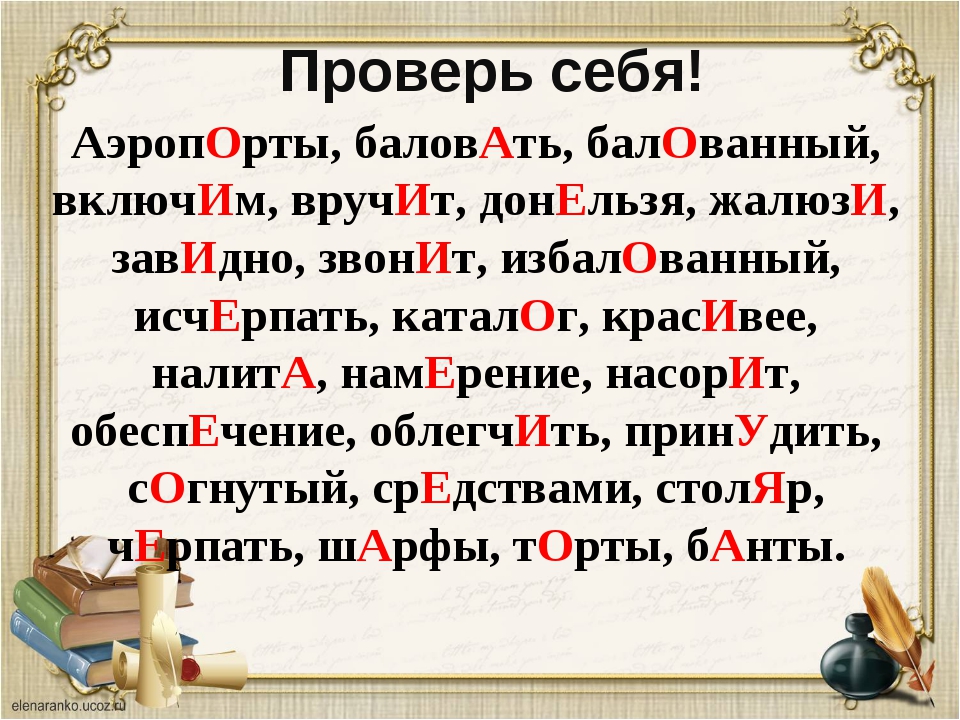 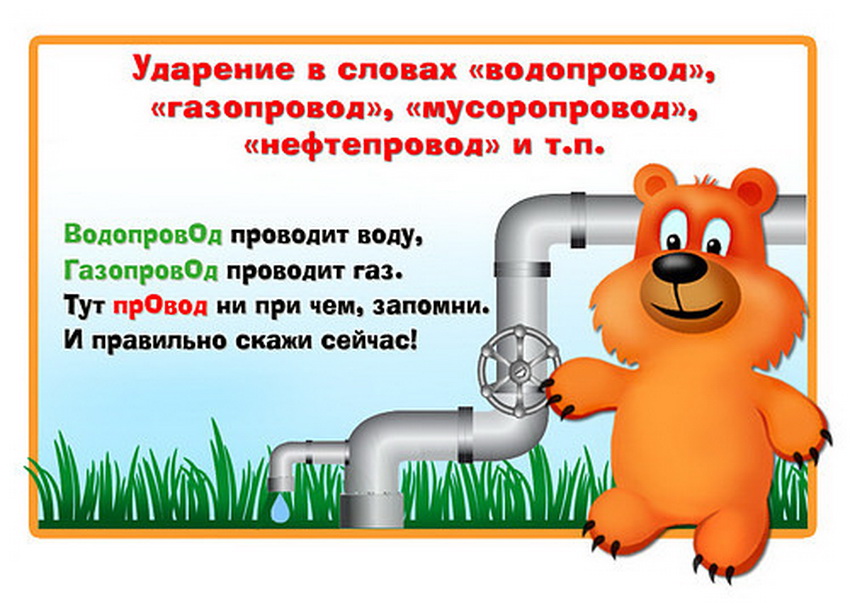 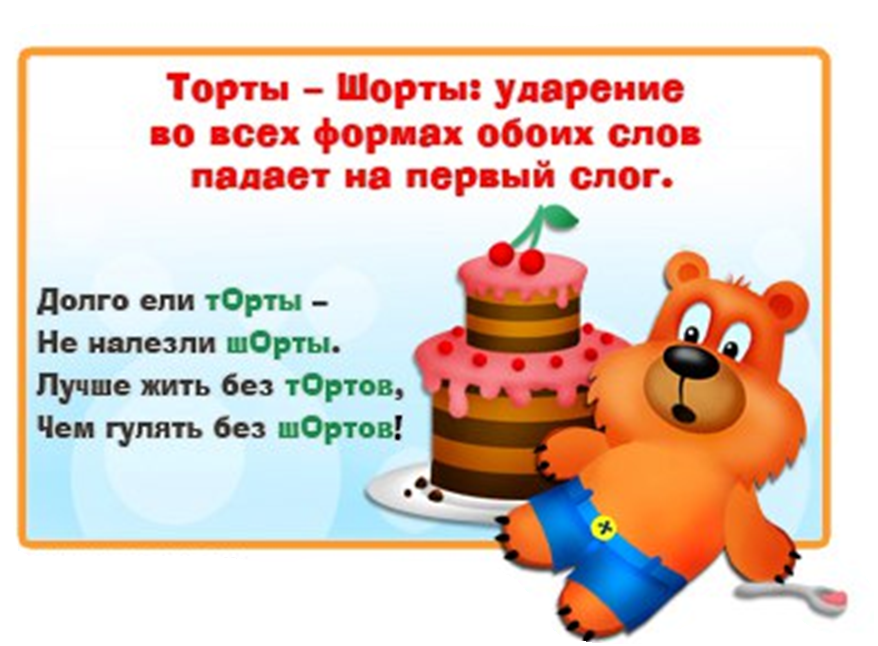 ГОВОРИМ      ПРАВИЛЬНО ГОВОРИМ      ПРАВИЛЬНО ГОВОРИМ      ПРАВИЛЬНО Всегда произносИтеЗвонИм, звонИт, звонИте.Материал мы повторИмЗнанья наши углубИм.Поскорей скажите, сэр,Как проехать в диспансЕр.Всегда произносИтеВключИшь, включИм, включИте.Угощала тетя ФёклаВсех морковью, луком,свЁклой.Ах! Люблю в кругу подрУгПроводить я свой досУг.Телефоны все звонЯт,Их никак не отключАт.Надел на себя лАты яИ стою, как стАтуя.Лампу старую включИт,Сядет в кресло и молчИт.ГОВОРИМ      ПРАВИЛЬНО ГОВОРИМ      ПРАВИЛЬНО ГОВОРИМ      ПРАВИЛЬНО Мы вам деньги одолжИмИ заботой окружИм.Как-то очень-очень бЫстроПламя вспыхнуло из Искры.Бойся ты осенних луж:Можно подхватить коклЮш.УглубИть, как полюбИть.ОблегчИть, смотри лечИть.По слову «охота» запомни легко ты:ВорОта, ломОта, зевОта, сирОты.Нас из списков исключАт,А потом еще ворчАт.Ты сегодня привезИНа окошко жалюзИЛюбит клюквенный десЕртПал Иваныч, наш экспЕрт